DERS BİLGİLERİDERS BİLGİLERİDERS BİLGİLERİDERS BİLGİLERİDERS BİLGİLERİDERS BİLGİLERİDersKoduYarıyılT+U SaatKrediAKTS Türk Anayasa HukukuLAW 112 23+2 4 5Ön Koşul DersleriDersin DiliTürkçe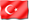 Dersin SeviyesiLisansDersin TürüZorunluDersin KoordinatörüDoç. Dr. Ekrem Ali AKARTÜRKDersi VerenlerDoç. Dr. Ekrem Ali AKARTÜRKDersin Yardımcıları Araş. Gör. Tayanç Tunca MollaDersin AmacıTürk Anayasa Hukukuna ilişkin kavram ve kurumları gerek teorik gerekse uygulama düzeyinde ele alarak, Türkiye’nin anayasal işleyişini bilimsel metotlarla incelemek.Dersin İçeriğiBu dersin kapsamında, Osmanlı-Türk anayasal gelişmeleri, Türkiye Cumhuriyetinin anayasal temel ilkeleri, siyasal partileri rejimi, devletin yasama, yürütme ve yargı alanındaki yapılanması, temel hak ve özgürlükler rejimine ilişkin esas ve ölçütler, anayasanın değiştirilmesi gibi konular ele alınmaktadır. Dersin Öğrenme ÇıktılarıProgram Öğrenme ÇıktılarıÖğretim YöntemleriÖlçme YöntemleriBu dersi başarıyla tamamlayan öğrenci: 1) Osmanlı-Türk anayasal gelişmelerini öğrenir.1,3,4,5,6,101,2,3,4ADevletin anayasal temelleri ve ilkelerini, Devletin yasama yürütme ve yargı alanındaki fonksiyonlarını kavrar.2,3,5,10,111,2,3,4ATemel hak ve özgürlükler rejimini ve özellikle hak ve özgürlüklerin sınırlandırılması sistemini öğrenir.2,3,5,9,101,2,3,4AÖğretim Yöntemleri:1: Anlatım, 2: Soru-Cevap, 3: Tartışma 4: Pratik ÇalışmaÖlçme Yöntemleri:A: Sınav B: Sunum C: ÖdevDERS AKIŞIDERS AKIŞIDERS AKIŞIHaftaKonularÖn Hazırlık1Giriş: Türk Anayasa Hukuku Bilgi Kaynakları2Osmanlı Türk Anayasal Gelişmeleri: 1876 Kanuni Esasi3Osmanlı Türk Anayasal Gelişmeleri: 1908 II. Meşrutiyet41921 Dönemi Anayasal Gelişmeleri51924 Dönemi Anayasal Gelişmeleri61961 Anayasası’nın Yapılışı ve Esasları7ARA SINAV8 1982 Anayasası’nın Yapılış Usulü9Cumhuriyetin Temel İlkeleri I- Cumhuriyetçilik, Laiklik, Milli Egemenlik10Cumhuriyetin Temel İlkeleri II- İnsan Hakları, Atatürk Milliyetçiliği, Üniter Devlet, Sosyal - Hukuk devletiHaklarıH11Türkiye’de Siyasal Partiler Rejimi: Partilerin Statüsü, Parti Sistemi; Parti Yasaklama Rejimi12Yasama: TBMM’nin Yapısı ve Fonksiyonları13Yürütme: Hükümet ve Cumhurbaşkanının Yetki ve Sorumlulukları14Anayasa’nın Değiştirilmesi UsulüKAYNAKLARKAYNAKLARDers KitabıErgun Özbudun, Türk Anayasa Hukuku, 13. Baskı, Ekim 2012.Diğer KaynaklarKemal Gözler, Türk Anayasa Hukukuna Giriş, Ekin Yayınevi, Bursa, 4. Baskı, 2010. Ekrem Ali Akartürk, Parlamenter Rejim Uygulamaları ve Parti Sistemleri, Yeditepe Ünv. Yayını, İstanbul, 2010.MATERYAL PAYLAŞIMI MATERYAL PAYLAŞIMI DökümanlarÖdevlerSınavlarDEĞERLENDİRME SİSTEMİDEĞERLENDİRME SİSTEMİDEĞERLENDİRME SİSTEMİYARIYIL İÇİ ÇALIŞMALARISIRAKATKI YÜZDESİVize1100Toplam100Finalin Başarıya Oranı60Yıl içinin Başarıya Oranı40Toplam100DERS KATEGORİSİUzmanlık / Alan DersleriDERSİN PROGRAM ÇIKTILARINA KATKISIDERSİN PROGRAM ÇIKTILARINA KATKISIDERSİN PROGRAM ÇIKTILARINA KATKISIDERSİN PROGRAM ÇIKTILARINA KATKISIDERSİN PROGRAM ÇIKTILARINA KATKISIDERSİN PROGRAM ÇIKTILARINA KATKISIDERSİN PROGRAM ÇIKTILARINA KATKISIDERSİN PROGRAM ÇIKTILARINA KATKISINoProgram Öğrenme ÇıktılarıKatkı DüzeyiKatkı DüzeyiKatkı DüzeyiKatkı DüzeyiKatkı DüzeyiKatkı DüzeyiNoProgram Öğrenme Çıktıları123451Hukuki sorunları algılayıp, çözme becerisine, analitik ve eleştirel düşünce yetisine sahip olmakX2Yaşam boyu öğrenme yaklaşımı çerçevesinde, hukuk alanında edinilen bilgileri yenilemeye ve sürekli geliştirmeye yönlendirmekX3Hukuk alanında bilimsel kaynaklara, yargı içtihatlarına hakim olmak, ulusal ve uluslararası alanda karşılaştırmalı hukuk analizleri yapabilmekX4Uzlaşma seçeneklerini geliştirebilmek, yaratıcı ve yenilikçi çözümler üretebilmekX5Hukuk alanında edinilen bilgilerin, sosyal ve iktisadi alana aktarılmasını sağlayan kapsayıcı ve karşılaştırmalı bilgilerle donanımlı olmak, disiplinler arası analiz yetisine sahip olmakX6Küresel ekonominin hukuki sorunlarını algılayıp çözme becerisine sahip olmakX7İngilizceyi kullanarak, güncel hukuki konularda bilgi sahibi olmakX8İkinci bir yabancı dili orta düzeyde kullanabilmekX9Hukuk biliminin mesleki ve bilimsel etik ilkeleri yanında, toplumsal etik değerlere de sahip olmakX10Hukuk alanında etkin yazma, konuşma ve dinleme becerisine sahip olmakX11Bireysel ve/veya ekip çalışması içinde açık fikirli, karşıt görüşlere müsamahalı, yapıcı, özgüven ve sorumluluk sahibi olmak, etkin ve verimli çalışmakXAKTS / İŞ YÜKÜ TABLOSUAKTS / İŞ YÜKÜ TABLOSUAKTS / İŞ YÜKÜ TABLOSUAKTS / İŞ YÜKÜ TABLOSUEtkinlikSAYISISüresi
(Saat)Toplam
İş Yükü
(Saat)Ders Süresi (Sınav haftası dahildir: 14x toplam ders saati)14570Sınıf Dışı Ders Çalışma Süresi(Ön çalışma, pekiştirme)14      342Ara Sınav122Final122Toplam İş Yükü116Toplam İş Yükü / 25 (s)4.64Dersin AKTS Kredisi5